ROMÂNIA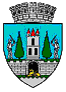 JUDEŢUL SATU MARECONSILIUL LOCAL AL MUNICIPIULUI SATU MARE                                                HOTĂRÂREA Nr. 37/28.02.2019 pentru modificarea Anexei nr. 1 la HCL 333/20.12.2018 privind aprobarea unor tarife distincte aplicate beneficiarilor serviciului de salubrizare	Consiliul Local al Municipiului Satu Mare întrunit în şedinţa  ordinară din data de 28.02.2019;	Luând act de expunerea de motive a Primarului municipiului, în calitate de iniţiator, înregistrată cu nr. 10092/21.02.2019, de raportul Serviciul Administrarea Domeniului Public și Privat, înregistrat sub nr. 10095/21.02.2019, şi de raportul comisiei de specialitate a Consiliului local,	Având în vedere:Prevederile  Ordonanţei de Urgență  a Guvernului nr. 74 din 17 iulie 2018 pentru modificărea şi completarea Legii nr. 211/2011 privind regimul deşeurilor, prevederile Legii nr. 249/2015 privind modalitatea de gestionare a ambalajelor şi a deşeurilor de ambalaje şi a Ordonanţei de Urgenţa a Guvernului nr. 196/2005 privind Fondul pentru mediu,prevederile  Legii nr. 51/2006 a serviciilor comunitare de utilităţi publice, republicată, ale Legii nr. 101/2006, a serviciului de salubrizare a localităţilor, republicată, ale Ordinului nr. 82/2015, HCL nr. 11/31.01.2019 privind aprobarea Regulamentului de organizare şi funcţionare a serviciului public de salubrizare al municipiului Satu Mare, HCL nr. 209/26.09.2013 privind aprobarea prelungirii contractului nr. 462/29.12.2005 de delegare a gestiunii serviciilor publice de salubrizare a municipiului Satu Mare prin concesiune,  HCL nr. 10/31.01.2011 privind aprobarea întroducerii colectării selective duale şi modificarea tarifării serviciilor de salubrizare în municipiul Satu Mare, contractul de delegare a serviciilor publice de salubrizare a municipiului Satu Mare prin concesiune nr. 462/2005, ORDIN 1503/2017 art. 18, alin 1) şi 2),  prevederile Ordinului  109/2007 privind aprobarea Normelor metodologice de stabilire, ajustare sau modificare a tarifelor pentru activităţile specifice serviciului de salubrizare a localităţilor,În temeiul prevederilor art. 36 alin. alin. (6), lit. a), pct.14 din Legea administraţiei publicÎn baza prevederilor art. 45 alin. (2) din Legea administraţiei publice locale nr. 215/2001/R/A,       Adoptă prezenta      	  				      H O T Ă R Â R E:Art. 1. Se aprobă modificarea Anexa nr.1, la H.C.L.Satu Mare nr. 333/20.12.2018 privind aprobarea unor tarife distincte aplicate beneficiarilor serviciului de salubrizare, confom  anexei nr. 1  care face parte integrantă din prezenta hotărâre.Art. 2. Se aprobă încheierea unui act adiţional la Contractul de delegare a serviciilor publice de salubrizare a municipiului Satu Mare prin concesiune nr. 462/2005, având ca obiect: introducerea tarifelor distincte aplicate beneficiarilor serviciului de salubrizare cuprinse în anexa nr. 1, care face parte integrantă din prezenta hotărâre. Art. 3. Cu ducerea la îndeplinire a prezentei hotărâri se încredinţează Primarul  municipiului  Satu Mare şi Serviciul Administrarea Domeniului Public și Privat.Art. 4.  Prezenta hotărâre se comunică, prin intermediul secretarului municipiului Satu Mare, în termenul prevăzut de lege, Primarului municipiului Satu Mare, Instituţiei Prefectului judeţului Satu Mare, Serviciul Administrarea Domeniului Public și Privat, operatorului de salubrizare S.C. Florisal S.A. Satu Mare și se aduce la cunoștință publică.            Președinte de ședință                                                       Contrasemnează            Maurer Robert Csaba                                                           Secretar                                                                                                     Mihaela Maria RacolțaPrezenta hotărâre a fost adoptată cu respectarea prevederilor art.45 alin.(2) din Legea  administraţiei publice locale nr. 215/2001, republicată, cu modificările şi completările ulterioare;Redactat în 6 exemplare originale            Total consilieri în funcţie23Nr . total al consilierilor  prezenţi21Nr total al consilierilor absenţi2Voturi pentru12Voturi împotrivă5Abţineri4